Химия. 8-Б кл.14.04.2020.  Тема урока: Структура таблицы «Периодическая система химических элементов Д.И.Менделеева» (короткая форма): А- и Б-группы, периоды. Физический смысл атомного (порядкового) номера химического элемента (по номеру периода, группы для элементов А-групп).                                                       Содержание материала. 1. Новая тема. Сегодня мы с Вами продолжаем говорить об атомах хим. элементов, а точнее о расположении определённых видов атомов в ПС и её структуре. Д.И. Менделеев разработал научную классификацию химических элементов – Периодическую систему в форме таблицы. Эту таблицу можно представить в виде дома, где «живут» все химические элементы. Каждому химическому элементу отведена своя «квартира», т.е. клетка с определенным номером.  Периодом называют горизонтальный ряд элементов, расположенных в порядке возрастания порядковых (атомных) номеров. В периодической систем семь периодов: первый, второй и третий периоды называют малыми, в них содержится соответственно 2, 8 и 8 элементов; остальные периоды называют большими: в четвёртом и пятом периодах расположены по 18 элементов, в шестом — 32, а в седьмом (пока незавершенном) — 31 элемент.  Эти периоды называют большими, т.к. здесь много химических элементов, расположенных в два ряда. Каждый период, кроме первого, начинается щелочным металлом, а заканчивается благородным газом.  Лантаноиды актиноиды расположены под основной таблицей элементов, в них по 14 элементов, похожих по своим свойствам. Одни похожи на лантан и называются, поэтому лантаноиды (лантаниды), другие похожи на актиний и называются актиноиды (актиниды). Обе группы включают в себя металлы. Все лантаниды (за исключением прометия) нерадиоактивны; актиниды, напротив, радиоактивны.   По вертикали химические элементы тоже «живут» друг под другом. Эти вертикальные ряды называются группами. Группами называют вертикальные ряды в периодической системе. В этих вертикальных группах химические элементы имеют сходные свойства. Этих групп всего 8. Каждая группа состоит из двух подгрупп: главной и побочной. Главную подгруппу еще называют группой А, в нее входят элементы малых и больших периодов. Побочную подгруппу называют еще группой В, в нее входят элементы только больших периодов.  Рассмотрим главную подгруппу I группы, в нее входят Li, Na, K, Rb, Cs, Fr. Это подгруппа лития, ведь литий в ней первый. Побочная подгруппа этой группы образована Cu, Ag, Au, поэтому ее называют подгруппой меди.   Кроме короткопериодной таблицы Д.И. Менделеева, которая у вас в учебнике, есть еще и длиннопериодный вариант (см. рис.)     Всего в таблице 118 химических элементов и подобно тому, как 33 буквы алфавита образует множество слов, так и 118 химических элемента образует множество веществ.                                               КОРОТКОПЕРИОДНАЯ ТАБЛИЦА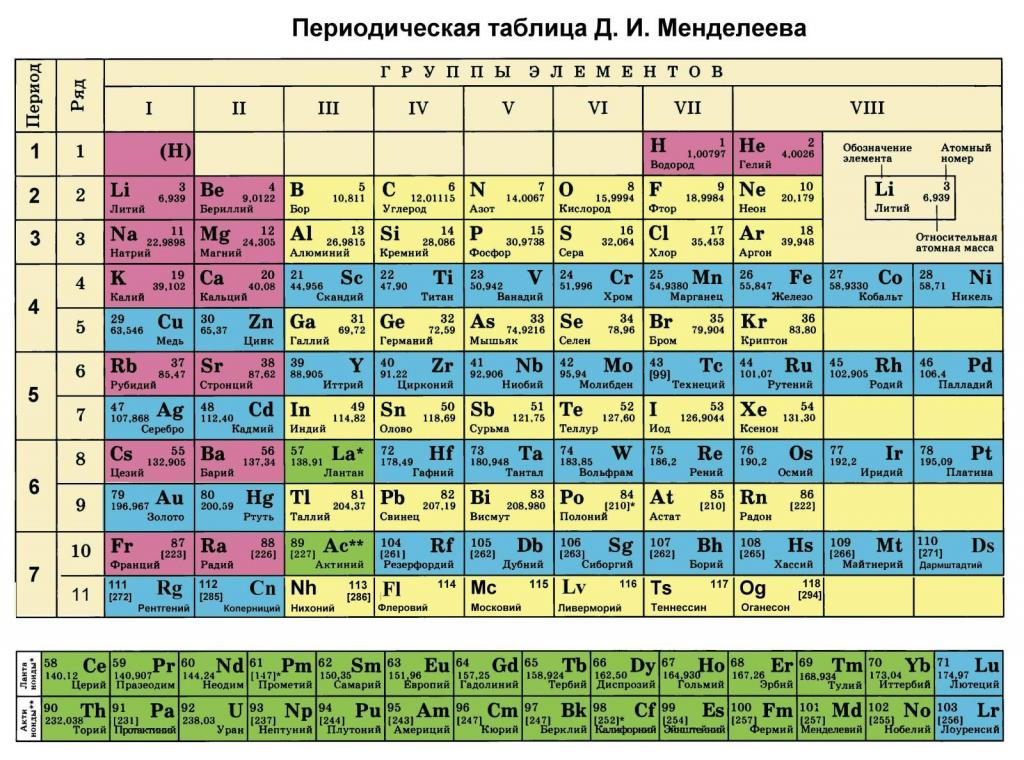 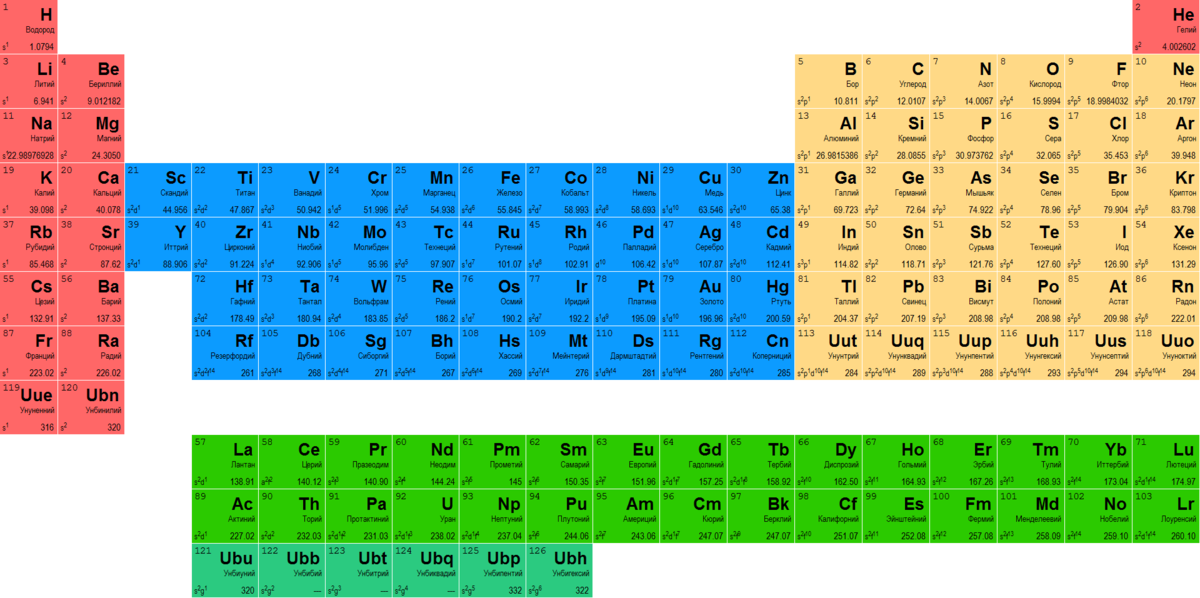                                            Длиннопериодный вариант таблицы   Физический смысл порядкового номера химического элемента: число протонов в атомном ядре и число электронов, вращающихся вокруг атомного ядра, равны порядковому номеру.2.Закрепление новой темы (выполнить письменно):Назовите элементы IVA и VI B групп.Прямыми линиями выделите ряды, где находятся: элементы одного и того же периода одной линией;  элементы одной и той же группы - двумя линиями.Be, С, N, O, NeBe, Mg, Ca, Bа 3.Найдите в каждом ряду один из элементов, который отличается от остальных по положению в периодической системе химических элементов.а) H, He, Ne, Arб) H, Li, Be, Bв) Fe, Co, Ni, Arг) F, Cl, Mn, BrОтветы: а) H; б) H; в) Ar; г) Mn.  4.Выберите группы сходных элементов:а) Na, Ca, Oб) Ne, Ar, Heв) F, Cl, Brг) P, В, LiОтветы: б; в.3.Задание для самостоятельного изучения (домашнее задание).§51 (просмотреть), написать подробный конспект урока (из моего конспекта), выучить хим.термины: что такое периоды, группы в ПТ;  просмотреть видео-урок по ссылке https://www.youtube.com/watch?v=oSGSavWn-Kg,          Задание: стр.180 №2 (тест письменно)